Bogotá, D.C.  Diciembre 4 de 2020SeñoresCORPORACION UNIVERSITARIA UNITECCOMITÉ DE CONSEJO ACADEMICO Y/O A QUIEN CORRESPONDA.Ciudad.Cordial Saludo:Yo, MICHELLE SIERRA VANEGAS identificada con C.C. No. 1019154072, con Código Estudiantil No. 63191018,  por medio de la presente me dirijo a ustedes para solicitar mi REINTEGRO a CUARTO SEMESTRE del año 2021-1  de la carrera  Cine y Televisión.Agradezco de antemano me sea tenida en cuenta un descuento, ya que mis padres debido a la pandemia presentada este año se encuentran en déficit económico y mi interés es continuar adelante con mi carrera.Quedo atenta a sus gratas órdenes,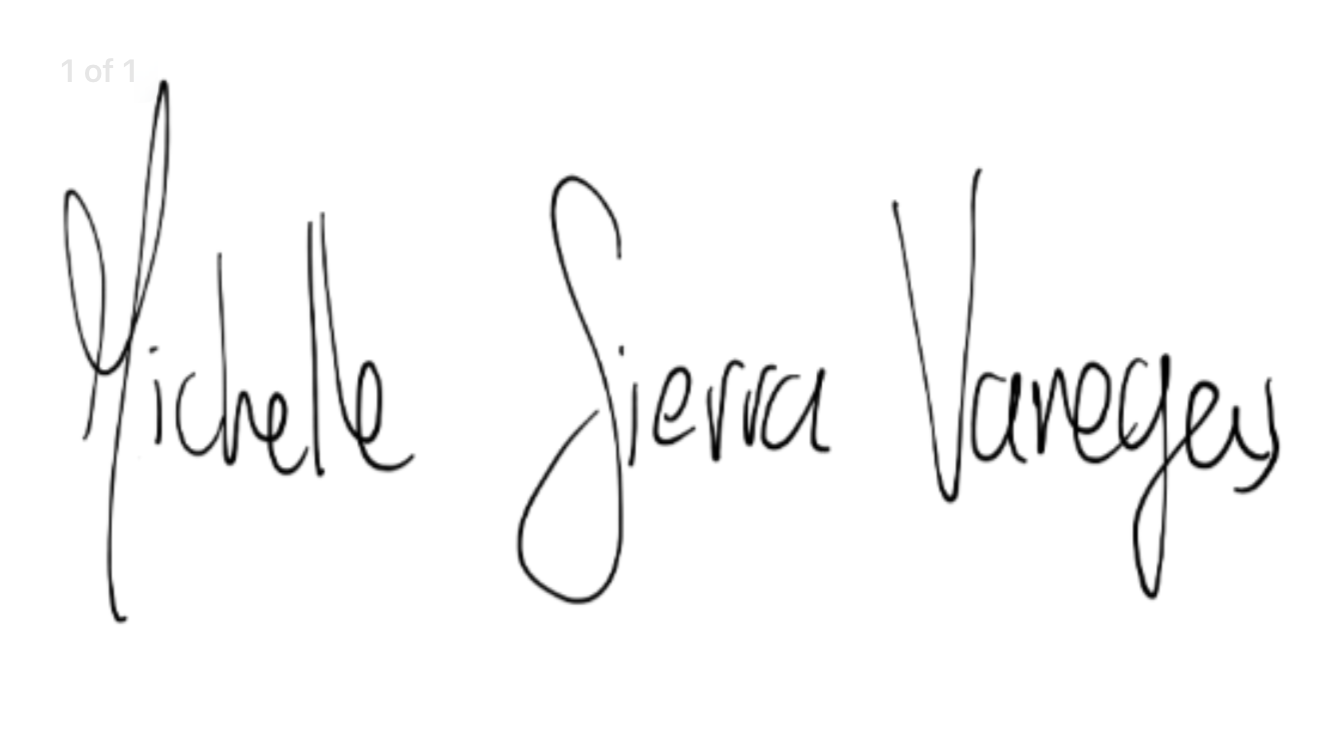 MICHELLE SIERRA VANEGASCC. 1019154072COD. 63191018